Рекомендации по работе с презентацией классного часа «Минин и Пожарский: подвиг во имя Отечества»для обучающихся 8-9 классовЦель: формирование ценностного отношения к событиям отечественной истории, к подвигу народа и народных героев, осмысление обучающимися опыта героической защиты Родины.Задачи:познакомить обучающихся с памятными событиями отечественной истории XVII века;помочь в осознании роли и значения народного ополчения и его героев в жизни государства;воспитание обучающихся в духе патриотизма и гражданственности;развитие умения аргументированно высказывать свою точку зрения;формирование гуманистических качеств личности.Методический материал (сценарий) носит рекомендательный характер; классный руководитель, принимая во внимание особенности каждого класса, может варьировать задания, их количество, менять этапы классного часа.Источники информации:Кочегаров К.А. Минин и Пожарский: рассказы / под ред. доктора ист. наук Ю.А. Петрова. — М.: ООО «Русское слово — учебник», 2012. — 48 с.: ил.А. Сахаров Энциклопедия "Русская цивилизация".СлайдКомментарий для учителя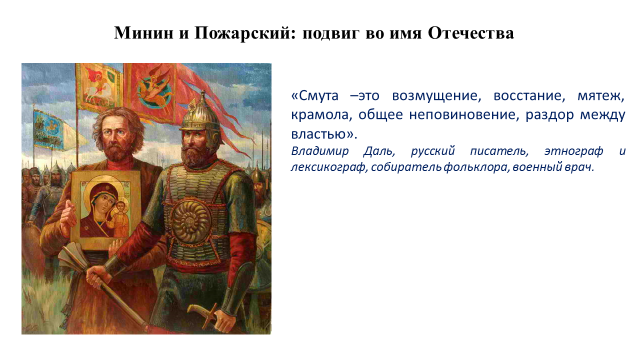 Задание № 1Прочитайте текст, рассмотрите изображение на слайде, выполните задание.Кочегаров К.А. Минин и Пожарский: рассказы / под ред. доктора ист. наук Ю.А. Петрова. —М.: ООО «Русское слово — учебник», 2012. — 48 с.: ил.О чем пойдет речь на классном часе?С каким периодом русской истории связана деятельность главных героев?Аргументируйте свой ответ.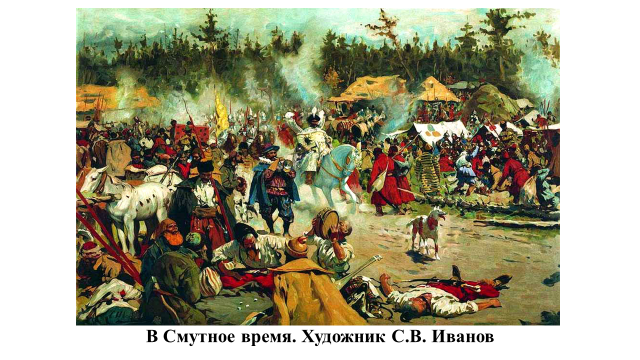 Задание № 2Прочитайте высказывания русских историков, рассмотрите изображение на слайде, выполните задание.Что объединяет эти высказывания?Опираясь на приведенные высказывания, подберите свои характеристики, отражающие Смутное время.Прокомментируйте свой ответ.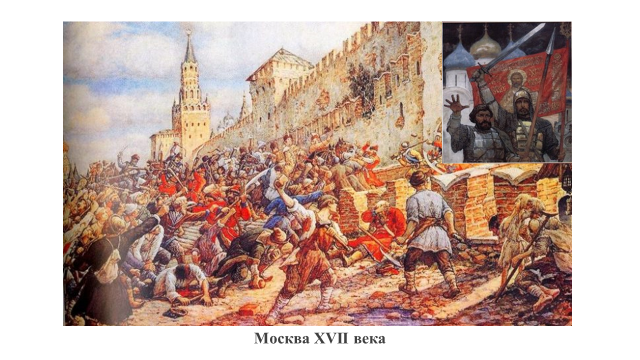 Задание № 3Прочитайте текст, рассмотрите изображение на слайде, выполните задание.Охарактеризуйте ситуацию, сложившуюся в Москве в начале XVII века.Предположите, что возможно было сделать в этой ситуации? Прокомментируйте свой ответ.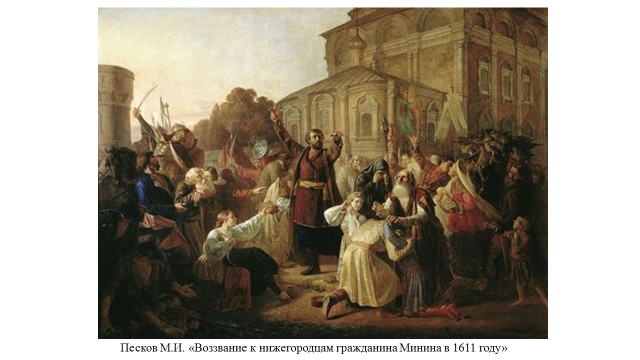 Задание № 4 Рассмотрите изображение на слайде и фрагмент фильма, выполните задание.В чём особенности формирования Второго ополчения?Предположите, почему русские города поддержали движения К. Минина и Д.Пожарского?Аргументируйте свой ответ.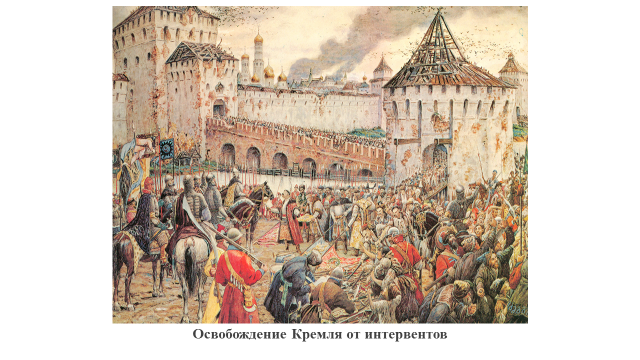 Задание № 5Прочитайте текст, рассмотрите изображение на слайде, изучите схему, выполните задание.В чем вы видите значение данной военной операции? Обозначьте на схеме объекты Московского Кремля, задействованные в решающем сражении.Аргументируйте свой ответ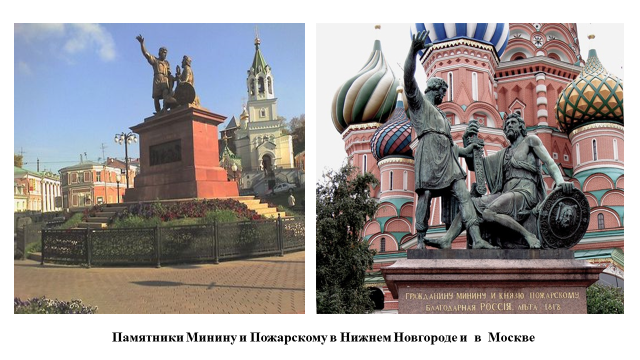 Задание № 6Рассмотрите изображения на слайде, выполните задания.Памятник Минину и Пожарскому по проекту архитектора Ивана Петровича Мартоса был установлен в Москве в 1818 году. На одном из барельефов изображён скульптор Мартос, отдающий Отечеству двоих сыновей. Об этом памятнике русский философ Виссарион Григорьевич Белинский сказал: «Когда я прохожу мимо этого монумента, когда я рассматриваю его, друзья мои, что со мной тогда делается! Вот, думаю я, два… исполина веков, обессмертившие имена своей пламенной любовью к милой Родине. Они всем жертвовали ей: именем, жизнью, кровью… и спасли погибающую отчизну. Имена их бессмертны, как дела их».Приведите аргументы, подтверждающие слова В.Г. Белинского.В 2004 году в Нижнем Новгороде была установлена уменьшенная копия памятника Минину и Пожарскому на Красной площади.Чем обусловлен выбор города для установления копии памятника?Аргументируйте свой ответ.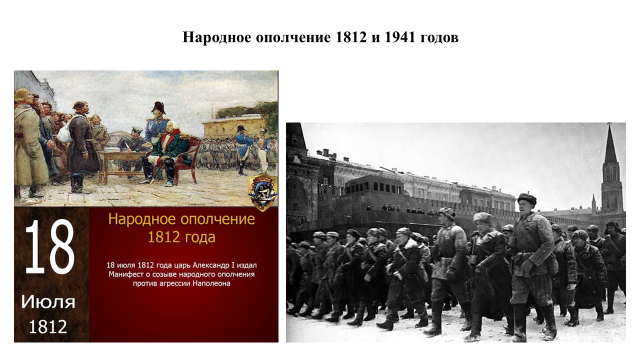 Задание № 7Прочитайте тексты «Народное ополчение в Отечественной войне 1812 года» и «Московское народное ополчение 1941 года глазами участника», рассмотрите изображение на слайде, выполните задание.Что объединяет эти исторические материалы?Используя представленные материалы, объясните, какую роль сыграло Народное ополчение в Отечественной войне 1812 года и Великой Отечественной войне?Объясните понятие «национальный герой».Назовите имена русских национальных героев, которые еще вам известны.Кого из прославленных национальных героев отечественной истории можно поставить в один ряд с Мининым и Пожарским?Аргументируйте свой ответ. 